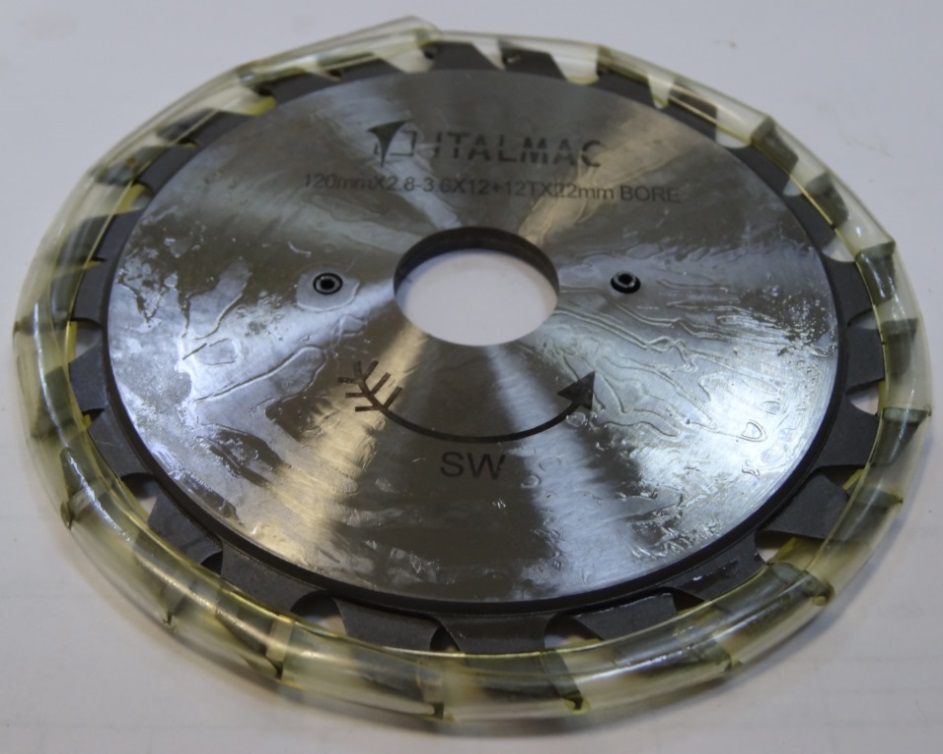 Код из 1САртикулНаименование/ Бренд/ПоставщикГабариты,Д*Ш*ВммМасса,грМатериалМесто установки/Назначение06307IM120012022Пила дисковая 120*2,8/3,6*22 Z=12+12Пила дисковая 120*2,8/3,6*22 Z=12+12500металлРаскроечные станки/ подрезная пила06307IM120012022Пила дисковая 120*2,8/3,6*22 Z=12+12500металлРаскроечные станки/ подрезная пила06307IM120012022ItalmacПила дисковая 120*2,8/3,6*22 Z=12+12500металлРаскроечные станки/ подрезная пила